A Guidebook for Emergency ManagersDeveloped by Nora Benson, Anna Kempf, and Ashifur Rahman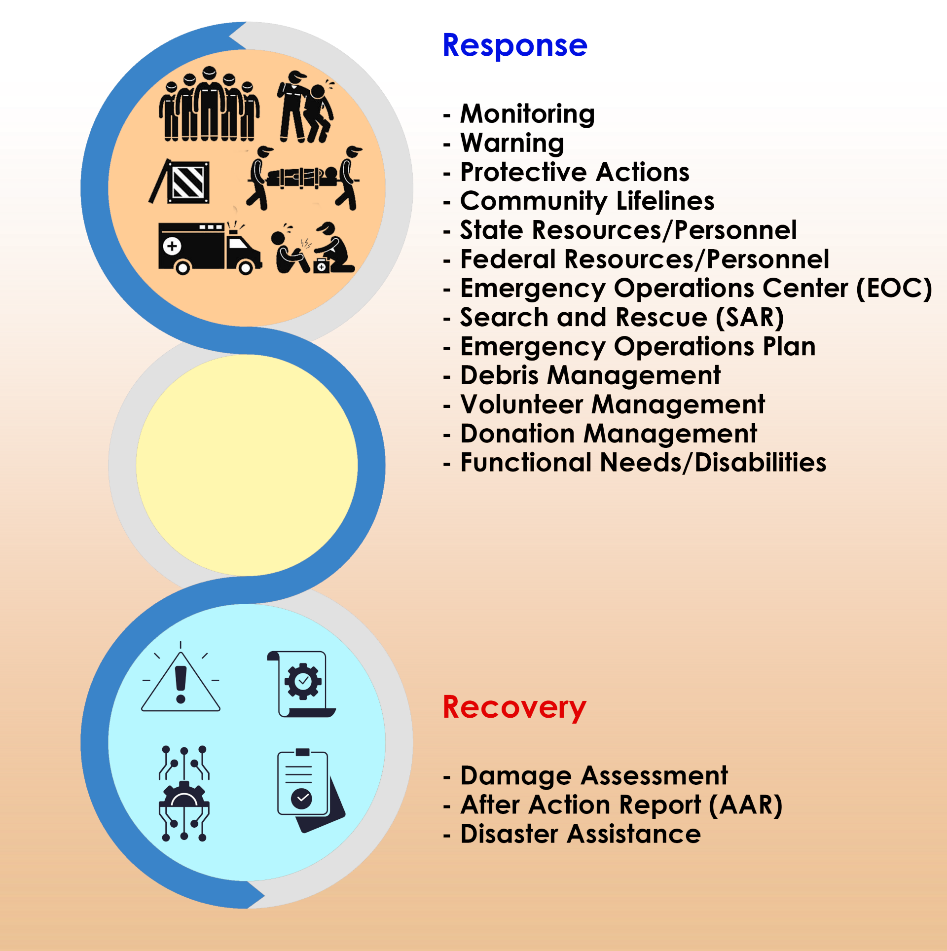 The guidebook is intended to provide a roadmap for emergency managers who are new or infrequently deal with disasters in their jurisdiction. The guidebook is structured with three focused columns that are intersected by common activities that are undertaken in a disaster. These columns are pre-impact (to be undertaken before an event occurs), impact (to address as the event is occurring), and capability expansion (to be undertaken if seeking additional capability in an area).  Common language is used in this guidebook, but as terms come up that are commonly reduced to acronyms in the emergency management practitioner community, they are noted. Caution was taken to present enough information to prompt thought or action, without overwhelming the user. Not all information will apply to every community or jurisdiction.It is not the intent of this guidebook to supplant existing emergency management training or education. This guidebook also does not represent that it covers every nuance of an effective response and recovery; rather, it is intended to be inclusive of major activity areas that emergency managers should be thinking about as they are engaging in these efforts. This guidebook was developed in an editable format so jurisdictions can modify it to meet their specific needs. The items in the capability expansion column are hyperlinked. The appendices include additional information that may be helpful.This guidebook was created by a student team at North Dakota State University as part of a problem solving collaboration with FEMA Region 8 in May 2024. APPENDIX A: General LinksFEMA Independent Study Courseshttps://training.fema.gov/is/crslist.aspx?lang=en&all=trueMission Areas and Core Capabilities:https://www.fema.gov/emergency-managers/national-preparedness/mission-core-capabilitiesNational Disaster Recovery Framework:https://www.fema.gov/sites/default/files/2020-06/national_disaster_recovery_framework_2nd.pdfNational Mitigation Framework:https://www.fema.gov/sites/default/files/2020-04/National_Mitigation_Framework2nd_june2016.pdfNational Preparedness Goal:https://www.fema.gov/sites/default/files/2020-06/national_preparedness_goal_2nd_edition.pdfNational Response Framework:https://www.fema.gov/sites/default/files/2020-04/NRF_FINALApproved_2011028.pdfNational Incident Management System:https://www.fema.gov/emergency-managers/nimsPractitioners:https://www.fema.gov/emergency-managers/practitioners Recovery Resources:https://www.fema.gov/emergency-managers/practitioners/recovery-resources APPENDIX B: Warning Message Templates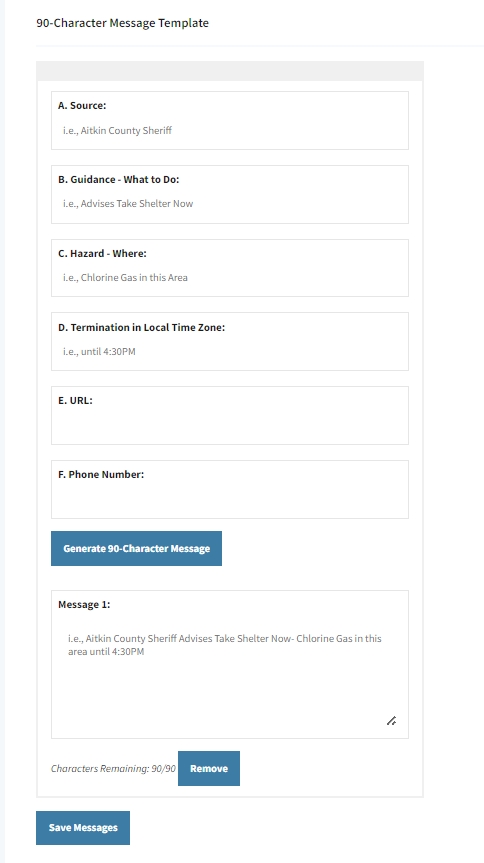 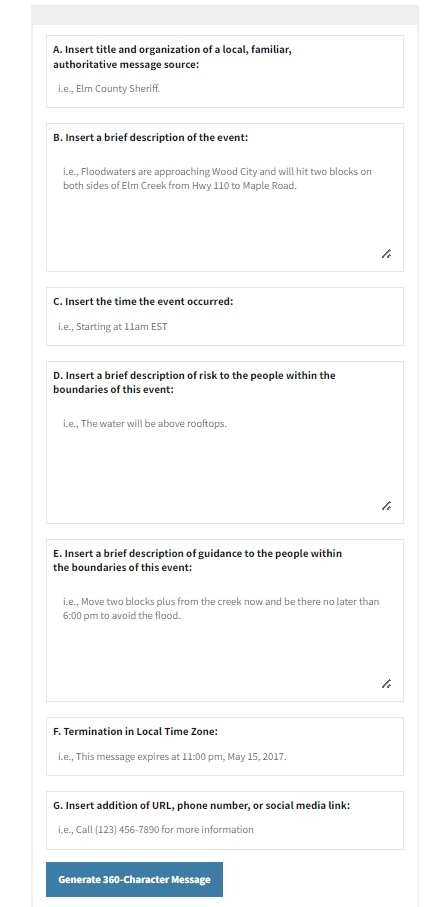 Appendix C: Community Contact Information TemplateAppendix D: FEMA IS Course DescriptionsRESPONSERESPONSERESPONSERESPONSEPRE-IMPACTIMPACTCAPABILITY EXPANSIONMONITORINGIdentify the hazards that affect your area Utilize Geospatial Information Systems (GIS) to monitor certain hazardsBe in contact with partners (e.g., the weather service, fire department, etc.)
regarding updates for ongoing hazard eventsMaintain situational awareness of evolving situationsIS-922.A: Applications of GIS for Emergency ManagementIS-103: Geospatial Information Systems Specialist (GISS)WARNINGIdentify how warning messages are being sent to the community and if it is effective.Emergency Alert System (EAS), Wireless Emergency Alert (WEA), Weather Radios – all through Integrated Public Alert and Warning System (IPAWS)Social MediaSirensLocal MediaLaw EnforcementPre-script warning messages for common hazards using FEMA templates
Refer to Appendix BCreate and distribute timely warning messages for your community
Refer to Appendix BIS-247.B: Integrated Public Alert and Warning System (IPAWS) for Alert OriginatorsIS-251.A: Integrated Public Alert and Warning System (IPAWS) for Alerting AdministratorsIS-42.A: Social Media in Emergency ManagementPrepTalks: Dr. Dennis Mileti "Modernizing Public Warning Messaging" | FEMA.govTemplates | FEMA.govMicrosoft Word - Hailey's Edits.docx (titanhst.com)
(Emergency notification script samples)PROTECTIVE ACTIONSEvacuationIdentify early warning system for evacuationIdentify evacuation routesDetermine transportation arrangements for those who do not have vehiclesPlan for functional needs/disabled in the communityPlan messaging  regarding evacuation 
for those with petsLearn about elements of effective evacuationsCreate detailed evacuation planPlan for re-entry processesShelter-in-Place (SIP)Identify what information should be included in SIP notificationsWhat emergency supplies to haveDesignated shelter locationsDuration of SIPDetermine follow-up communication and monitoring methodsSheltersDetermine where shelters should be located and create memorandums of understanding (MOUs) with the management of the facilities for use in a disasterDetermine how to staff and manage shelters Identify how volunteers will be managedDevelop partnerships with non-governmental organizations (NGOs) and private sector entitiesDetermine supply chain coordinationConduct periodic shelter drillsCreate system for real-time updates regarding sheltering informationDetermine where resources will be coming fromFacilitiesFoodMaintenanceEvacuationCommunicate evacuation routesCoordinate with local/state department of transportation partnersEnsure preparation of other transportation methods for those without vehiclesShelter-in-Place (SIP)Ensure time-sensitive notifications are being sent outWork with partners to determine when threat is abatedSheltersBe in contact with supply chain partners to ensure shelters can be properly resourcedPrepare those who will be staffing the shelters with their dutiesUtilize system for providing updates regarding shelter information for publicProvide shelters with a way to communicate with key stakeholders and one anotherEvacuation | Ready.govPlanning Considerations: Evacuation and Shelter-in-Place - Guidance for State, Local, Tribal and Territorial Partners (fema.gov)IS-10.A: Animals in Disasters: Awareness and PreparednessIS-406: Operating a ShelterDisaster Shelters | Find Shelters | American Red CrossHomeless Shelters | The Salvation Army USACOMMUNITY LIFELINESIdentify the community lifelines in your area (places that offer support to the community in which they rely on)Non-profits (churches, food banks)Schools (public/private/
charter)First Responders (fire, EMS, police)Medical Services (hospitals, clinics, pharmacies)Grocery storesRetail storesPublic worksPrivate utilitiesCreate a resource list that includes the contact information of essential partners and lifelines in your community        Refer to Appendix CGather necessary partnersEnsure partners do not have any immediate emergency needsMaintain open communication linesIS-2901: Introduction to Community LifelinesIS-288.A: The Role of Voluntary Organizations in Emergency ManagementEmergency Support Function Annexes | fema.govCommunity Lifelines | FEMA.govSTATE RESOURCES/ PERSONNELIdentify/Build Relationships with State PersonnelState Emergency ManagementState FEMA Integration  Team (FIT) LeadNational Guard liaisonMaintain contact with State regarding ongoing situation Work with State partners for additional resourcesColoradoColorado State and Local Level Referrals | FEMA.govMontanaMontana State and Local Level Referrals | FEMA.govNorth DakotaNorth Dakota State and Local Level Referrals | FEMA.govSouth DakotaSouth Dakota State and Local Level Referrals | FEMA.gov
UtahUtah State and Local Level Referrals | FEMA.govWyomingWyoming State and Local Level Referrals | FEMA.govIS-242.C: Effective CommunicationFEDERAL RESOURCES/ PERSONNELIdentify/Build Relationships with Federal PersonnelIntergovernmental AffairsExternal AffairsDetermine where FEMA engagement with local emergency management will occurJoint field officeEmergency Operations Center (EOC)Determine what federal resources may be needed in a disasterState will maintain contact with Federal partners regarding ongoing situationAfter a declaration, work with State and Federal partners to acquire additional resources to manage the event   FEMA Region 8 | fema.govEMERGENCY OPERATIONS CENTER (EOC)Establish the location of a primary and secondary EOC:Away from potential hazardsPublic facilityOffice buildingEvent centerTemporary structureEstablish preliminary critical members of EOC:Local Emergency ManagerPublic Information Officer (PIO)Communications CoordinatorIT/Technical SupportSecurity/Law EnforcementFire/EMSFacilities ManagerCounty AdministratorFamiliarize yourself with EOC roles and responsibilities  Prepare EOC location for activationCall in key EOC members for activation Ensure EOC members know their roles and responsibilitiesFEMA EOC Quick-Reference-Guide Virtual ConsiderationsIS-29.A: Public Information Officer AwarenessIS-2200: Basic Emergency Operations Center Functions
IS-100.C: Introduction to the Incident Command SystemIS-200.C: Basic Incident Command System for Initial ResponseSEARCH AND RESCUE (SAR)


Determine the primary organization who will be responsible for SARFire DepartmentVolunteer Fire DepartmentEmergency Medical ServicesCommunity Emergency Response Teams (CERTs)Urban Search and Rescue (USAR) Task ForcesEnsure SAR teams have situational awareness of where to search and additional factors about the population and additional hazards in the area Maintain a line of communication with SAR Team LeaderSEARCH AND RESCUE MANUAL (humanitarianlibrary.org)National Urban Search & Rescue (US&R) Response System | RESCUE FIELD OPERATIONS GUIDE IS-317.A: Introduction to Community Emergency Response Team (CERTs)EMERGENCY OPERATIONS PLAN (EOP)

Develop an all-hazard Emergency Operations Plan (EOP)Conduct a hazard and vulnerability assessment (HVA) Ensure planning effort includes community partnersTrain and exercise the individuals/agencies with roles and responsibilities in the planRevise plan post-exercise as neededReview and update the plan every few yearsActivate key components of the emergency operations planDeveloping and Maintaining Emergency Operations Plans Comprehensive Preparedness Guide (fema.gov)DEBRIS MANAGEMENTIdentify the debris management teamIdentify methods of debris collectionIdentify potential temporary debris collection sitesIdentify a collection site for recyclable debrisConsider issues involved with private property debris removal/entry onto private propertyConsider what debris could be produced from known local hazards Create information to be distributed regarding health and safety tips for removing debrisActivate and mobilize the debris management teamConsider which key transportation corridors and/or emergency routes need to be cleared firstIdentify location for temporary debris removalEnsure information is distributed regarding locations for toxic or hazardous debrisIS-632.A: Introduction to Debris OperationsIS-633: Debris Management Plan DevelopmentPlanning for Natural Disaster Debris (epa.gov)VOLUNTEER MANAGEMENTIdentify volunteer management coordinatorIdentify sources for volunteersIdentify stress management resources and protocols for volunteersCreate a volunteer documentation processRoles and responsibilities
 of volunteersTraining recordsVolunteers’ hours 
and activities Emergency contact listEstablish Volunteer Referral Center (VRC)LocationStaffingResource supportMatch volunteers to job assignments based on their strengths and/or expertiseConduct just-in-time training for volunteersEnsure check-in system is tracking volunteer assignments and hoursHave stress management resources ready for volunteers and other staffersIS-244.B: Developing and Managing VolunteersManaging Spontaneous Volunteers in Times of DisasterVolunteer and Donations Management Support Annex (fema.gov)DONATION MANAGEMENT
Identify physical donation storage locationWarehouseSchoolsGymnasiumCreate system for management of inventoryConsider approaches for management of the siteConsider approaches for distribution of donationsPerform needs assessment prior to request for donationsEnsure physical location is ready for influx of donationsHave appropriate staffing for sorting, organizing, and recording of donationsEnsure system is in place for online donationsVolunteer and Donations Management Support Annex (fema.gov)FUNCTIONAL NEEDS/ DISABILITIES
Identify and work  with partners working with residents with  functional needs or disabilities to inform response effortsConsider the ways in which consideration of
residents with functional needs or disabilities affects response structures, processes, and decisions (e.g., warning, evacuation, other protective actions, shelter criteria, service animal accommodations, SAR etc.) Partner with community organizations that work with residents with
functional needs or disabilities to meet 
needs effectivelyPeople with Disabilities | Ready.govPeople with Disabilities | disasterassistance.goRECOVERYRECOVERYRECOVERYRECOVERYPRE-IMPACTIMPACTCAPABILITY EXPANSIONDAMAGE ASSESSMENTEstablish “First-In Team”Public worksFirePoliceEMSCERTEstablish damage assessment response teamEngineersBuilding inspectorsFirefightersVoluntary Organizations Active in Disasters (VOADs)Conduct Preliminary Damage Assessment (PDA) with damage assessment team Report findings to State/Federal partnersIS-559: Local Damage AssessmentPreliminary Damage Assessment Guide (fema.gov)AFTER ACTION REPORT (AAR)
Establish processes to collect/maintain information that can inform the after action reviewCreate a distribution list for AAR distribution Work with partners to gather information from incident reports, communications records, observations, etc.Conduct root cause analysis to identify root causesIdentify strengths, weaknesses, and areas for improvementWrite AAR and communicate findings and recommendations to partners and relevant stakeholders Develop training and exercises based off findings from reportRevise EOP as neededAfter-Action Reports: Capturing Lessons Learned and Identifying Areas for ImprovementDISASTER ASSISTANCECreate a pre-event list of possible needs to expediate needs assessment in a disasterGather data about the value of government  and community property and assetsAssess and create list of immediate needsCreate list of damaged items and their valueCommunicate with Disaster Recovery Centers (DRCs)Communicate with FEMA helplineConduct assessment with FEMA inspectorSupply disaster assistance information 
to community and stakeholdersIndividuals and Households Program | FEMA.govIS-403: Introduction to Individual Assistance (IA)How to apply for disaster assistanceWhat to Expect When You Apply Online | disasterassistance.govDisasterAssistance.gov | Location SearchDisaster Recovery Center (DRC) Locator | fema.govAchieving Equitable Recovery: A Post-Disaster Guide for Local Officials and Leaders (fema.gov)FINANCIAL AIDDetermine what types of aid would benefit those in your communitySmall Business Administration (SBA) LoansGovernment Assistance (FEMA)Nonprofit Assistance (American Red Cross, Salvation Army, local NGOs)Tax ReliefDetermine financial aid partners at state/federal levelsDepartment of Housing and Urban Development (HUD)Voluntary Organizations Active in Disasters (VOADs)Department of Agriculture (USDA)Ensure stakeholders have access to financial aid information relevant to their sectorCommunicate with State/Federal partners on financial aid needs of the  communityDisaster Financial Management Guide (fema.gov)Disaster Recovery Cost Documentation (gfoa.org)Financial Planning for Natural Disasters: A Workbook for Local Governments and RegionsName of Business/Org/
Community
PartnerPrimary
Point- of- Contact Name & PositionPrimary
Email
Office phone
Office cell
Personal cellSecondary Point- of- Contact Name & Position Secondary
Email
Office phone
Office cell
Personal cellOther Pertinent Information
(e.g., home address, site location, etc.)
MONITORINGMONITORINGIS-922.A: Applications of GIS for Emergency ManagementThe goal of this course is to explore how GIS technology can support the emergency management community. Topics addressed in this course include: GIS fundamentals and history; how GIS is used in emergency management and tools available to enhance GIS usefulnessIS-103: Geospatial Information Systems Specialist (GISS)This course prepares students to successfully assume the role and responsibilities of a Geospatial Information Systems (GIS) Specialist (GISS) during a disaster situation. As they complete this course, students will learn how to use their GIS skills to support other members of a Joint Field Office (JFO) disaster response and recovery team and successfully meet the responsibilities assigned to them. Students will also learn what types of products need to be produced and what procedures must be followed to ensure that products are produced correctly and in a timely manner.WARNINGWARNINGIS-247.B: Integrated Public Alert and Warning System (IPAWS) for Alert Originators The goal of this course is to provide authorized public safety officials with increased awareness of the benefits of using Integrated Public Alert and Warning System (IPAWS) for effective alerts and warnings; skill to draft more appropriate, effective, and accessible alert and warning messages; the importance of training, testing, and exercising with IPAWS; and best practices in the effective use of IPAWS to reach members of the public.IS-251.A: Integrated Public Alert and Warning System (IPAWS) for Alerting AdministratorsThis course provides information on Integrated Public Alert and Warning Systems (IPAWS) for Alerting Administrators. The goal of this course is to provide guidance to those becoming authorized Alerting Administrators for IPAWS.IS-42.A: Social Media in Emergency ManagementThe purpose of this course is to provide the participants with best practices including tools, techniques, and a basic roadmap to build capabilities in the use of social media technologies in their own emergency management organizations (State, local, Tribal) in order to further their emergency response missions.PROTECTIVE ACTIONS (Evacuation, Shelter-in-Place, and Shelters)PROTECTIVE ACTIONS (Evacuation, Shelter-in-Place, and Shelters)IS-406: Operating a ShelterThis 5-hour independent study course will support state, local, tribal, and territorial (SLTT) governments, as well as community and faith-based, non-profit, and private sector partners to increase readiness for shelter site management and congregate shelter operations and to provide best practices and common methodology.IS-10.A: Animals in Disasters: Awareness and PreparednessThis course is intended to help animal owners, care providers, and industries to understand incident management. COMMUNITY LIFELINESCOMMUNITY LIFELINESIS-2901: Introduction to Community LifelinesIS-2901, Introduction to Community Lifelines, introduces the Community Lifelines construct, an outcome-driven response structure used to achieve incident stabilization. This course provides an overview of the seven (7) Community Lifelines, including how they promote the importance of situational awareness, prioritization of response efforts, and decision-making processes during a disaster response to work toward incident stabilization.IS-288.A: The Role of Voluntary Organizations in Emergency ManagementThis independent study course provides a basic understanding of the history, roles, and services of disaster relief voluntary agencies in providing disaster assistance. It is appropriate for both the general public and those involved in emergency management operations.STATE/FEDERAL RESOURCES & PERSONNELSTATE/FEDERAL RESOURCES & PERSONNELIS-242.C: Effective CommunicationThis course is designed to improve your communication skills. It addresses: Basic communication skills; How to communicate in an emergency: How to identify community-specific communication issues; Using technology as a communication tool; Effective oral communication; How to prepare an oral presentationEMERGENCY OPERATIONS CENTER (EOC)EMERGENCY OPERATIONS CENTER (EOC)IS-29.A: Public Information Officer AwarenessThe Public Information Officer Awareness Course (IS0029) is designed to familiarize participants with the concepts underlying the PIO role. This course can provide a basic understanding of the PIO function for those new to the position. Additionally, it can provide those in executive level roles the necessary knowledge of PIO roles and responsibilities during an emergency.IS-2200: Basic Emergency Operations Center FunctionsThe Basic Emergency Operations Center Functions course is designed to introduce the role, design, and function of the Emergency Operations Center (EOC) and the supportive relationship as a NIMS Command and Coordination component of the Multiagency Coordination System.IS-100.C: Introduction to the Incident Command System, ICS 100ICS 100, Introduction to the Incident Command System, introduces the Incident Command System (ICS) and provides the foundation for higher level ICS training. This course describes the history, features and principles, and organizational structure of the Incident Command System. It also explains the relationship between ICS and the National Incident Management System (NIMS).  IS-200.C: Basic Incident Command System for Initial Response, ICS-200 IS200, Basic Incident Command System for Initial Response, reviews the Incident Command System (ICS), provides the context for ICS within initial response, and supports higher level ICS training. This course provides training on, and resources for, personnel who are likely to assume a supervisory position within ICS.SEARCH AND RESCUE (SAR)SEARCH AND RESCUE (SAR)IS-317.A: Introduction to Community Emergency Response Team (CERTs)This Independent Study (IS) course is an introduction to the Community Emergency Response Team (CERT) program for those interested in learning about the CERT program for their own knowledge or as a pre-requisite for completing the CERT Basic classroom training that may be available in your community.DEBRIS MANAGEMENTDEBRIS MANAGEMENTIS-632.A: Introduction to Debris OperationsThis course covers basic information about debris operations under FEMA’s Public Assistance Program. The goal for this course is to familiarize the student with general debris removal operations and identify critical debris operations issues.  IS-633: Debris Management Plan DevelopmentThis course familiarizes students with the concepts of a debris management plan and the process and components involved in developing a comprehensive debris management plan. VOLUNTEER MANAGEMENTVOLUNTEER MANAGEMENTIS-244.B: Developing and Managing VolunteersThe goal of this course is to strengthen abilities to prepare for and manage volunteers before, during, and after a severe emergency or major disaster.DAMAGE ASSESSMENTDAMAGE ASSESSMENTIS-559: Local Damage AssessmentThis course provides information and resources that will enable participants to plan an effective damage assessment program and conduct rapid and effective damage assessments in order to save lives, protect property and the environment, and begin the process of recovery and mitigation.DISASTER ASSISTANCEDISASTER ASSISTANCEIS-403: Introduction to Individual Assistance (IA)This course provides FEMA personnel and partners with a basic knowledge of the Individual Assistance (IA) Program and activities that help individuals and households recover following a disaster. The learner must achieve a minimum passing score of 75% on final knowledge assessments or demonstrate mastery on performance assessments or research assignments to earn the IACET CEU.